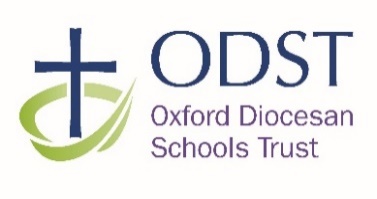 School Attendance Policy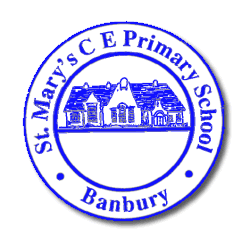 Banbury St Mary’sThis guidance meets the requirements of working together to improve school attendance from the Department for Education (DfE), and refers to the DfE’s statutory guidance on school attendance parental responsibility measures.Introduction  We believe that for children to gain the greatest benefit from their education it is vital that they attend regularly and that children should be at school, on time, every day the school is open unless the reason for the absence is unavoidable. Any absence affects the pattern of a child’s schooling and regular absence will seriously affect their learning. Any pupil’s absence disrupts teaching routines so may affect the learning of others in the same class. Children are best safeguarded from exploitation and other risks in the wider community by attending school regularly where they are supervised by qualified and caring professionals. Ensuring a child’s regular attendance at school is the legal responsibility of parents and registered carers and permitting absence from school without a good reason creates an offence in law and may result in prosecution. It is very important therefore that parents and registered carers make sure that the children they are responsible for attend school regularly and this guidance sets out how together, we will achieve this.We are committed to meeting our obligation with regards to school attendance through a culture and ethos that values good attendance, including:Promoting good attendance Reducing absence, including persistent and severe absenceEnsuring every pupil has access to the full-time education to which they are entitledActing early to address patterns of absenceBuilding strong relationships with families to ensure pupils have the support in place to attend schoolWe will also promote and support punctuality in attending lessons.Legislation and GuidanceThis policy guidance meets the requirements of the working together to improve school attendance from the Department for Education (DfE), and refers to the DfE’s statutory guidance on school attendance parental responsibility measures. These documents are drawn from the following legislation setting out the legal powers and duties that govern school attendance:Part 6 of The Education Act 1996Part 3 of The Education Act 2002Part 7 of The Education and Inspections Act 2006The Education (Pupil Registration) (England) Regulations 2006 (and 2010, 2011, 2013, 2016 amendments)The Education (Penalty Notices) (England) (Amendment) Regulations 2013This policy also refers to the DfE’s guidance on the school census, which explains the persistent absence threshold.DefinitionsWhere the term “relevant body” has been used within this policy guidance, this means the Board of Trustees of ODST. The relevant body has chosen to delegate some of its functions to Local Governing Bodies (LGBs) as set out in this procedure.Unless indicated otherwise, all references to “school” include both schools and academiesUnless indicated otherwise, all references to “teacher” include the Headteacher, Executive Headteacher, Principal or Head of SchoolUnless indicated otherwise. All references to “Headteacher” include Executive Headteacher, Principal or Head of SchoolUnless indicated otherwise, all references to ‘staff’ include both teaching and support staffConsistency of Treatment and FairnessThe relevant body is committed to ensuring consistency of treatment and fairness and will abide by all relevant employment and equality legislation. Monitoring and EvaluationAny feedback or concerns from ODST schools regarding this policy guidance will be reported back in the first instance to the ODST Education, Quality, Standards and Impact (EQSI) Committee.  Date of Review The procedure will be reviewed as required by the Education, Quality, Standards and Impact (EQSI) Committee of the Board of Trustees of ODST to take account of any revised guidance, legislative changes and / or national policy development.  Roles and Responsibilities The Board of Trustees of Oxford Diocesan Schools TrustThe Board of Trustees is responsible for:Promoting a culture that sets high expectations for attendance across all ODST schoolsSupporting schools to prioritise attendanceEnsuring that school leaders are able to fulfill high expectations and statutory dutiesRegularly reviewing attendance data from across the Trust and directing school improvement resource to help school leaders focus support on the pupils who need itThe Local Governing BodyThe Local Governing Body is responsible for:Promoting the importance of school attendance across the school’s policies and ethosMaking sure school leaders fulfil expectations and statutory dutiesRegularly reviewing and challenging attendance dataMonitoring attendance figures for the whole schoolMaking sure staff receive adequate training on attendanceHolding the headteacher to account for the implementation of a policy based on this guidanceThe Headteacher The Headteacher is responsible for: Implementation of a policy based on this guidance at the school Monitoring school-level absence data and reporting it to the Local Governing Body and to the ODST School Improvement Team.Supporting staff with monitoring the attendance of individual pupilsMonitoring the impact of any implemented attendance strategies Issuing fixed-penalty notices, where necessaryClass teachers and teaching assistantsClass teachers and teaching assistants are responsible for recording attendance on a daily basis, using the correct codes, and submitting this information to the school office on the same day.School office staffSchool office staff will:Take calls from parents and registered carers about absence on a day-to-day basis and record it on the school systemParents/carers Parents/carers are expected to:Make sure their child attends school every day on timeCall the school to report their child’s absence as soon as possible on the day of the absence and on each subsequent day of absence, and advise when they are expected to returnProvide the school with more than 1 emergency contact number for their childEnsure that, where possible, appointments for their child are made outside of the school dayPupilsPupils are expected to:Attend school every day on timeRecording AttendanceAttendance register We will keep an attendance register and enter all pupils onto this register.We will take our attendance register at the start of the first session of each school day and once during the second session. It will mark whether every pupil is:PresentAttending an approved off-site educational activityAbsentUnable to attend due to exceptional circumstancesAny amendment to the attendance register will include:The original entryThe amended entry The reason for the amendmentThe date on which the amendment was made The name and position of the person who made the amendmentSee appendix 1 for the DfE attendance codes.We will also record:For pupils of compulsory school age, whether the absence is authorised or notThe nature of the activity if a pupil is attending an approved educational activityThe nature of circumstances where a pupil is unable to attend due to exceptional circumstancesWe will keep every entry on the attendance register for 3 years after the date on which the entry was made.The school gate will open at 8.35 am.Pupils must arrive in school by 8.45am on each school day.The register for the first session will be taken at 8.45amand will be kept open until 9.15am The register for the second session will be taken at 1.00pm and will be kept open until 1.20pmUnplanned absence The pupil’s parent/carer must notify the school of the reason for the absence on the first day of an unplanned absence by 8.45am or as soon as practically possible by calling the school.Notification can be made in person on the gate, via telephone to the office, email to the relevant member of staff or through the school Parent APP, if used.We will mark absence due to illness as authorised unless the school has a genuine concern about the authenticity of the illness.If the authenticity of the illness is in doubt, the school may ask the pupil’s parent/carer to provide medical evidence, such as a doctor’s note, prescription, appointment card or other appropriate form of evidence. We will not ask for medical evidence unnecessarily.If the school is not satisfied about the authenticity of the illness, the absence will be recorded as unauthorised, and parents/carers will be notified of this in advance.Planned absence Attending a medical or dental appointment will be counted as authorised if the pupil’s parent/carer notifies the school in advance of the appointment.To request an absence in exceptional circumstances, a parent needs to complete a Request for Leave in Exceptional Circumstances form which can be found on the school website or collected from the school office. This form needs to be received by the attendance champion at least 5 school days in advance of the first date of absence. The form will then be returned for your records clarifying whether the absence has been authorised.However, we encourage parents/carers to make medical and dental appointments out of school hours where possible. Where this is not possible, the pupil should be out of school for the minimum amount of time necessary.The pupil’s parent/carer must also apply for other types of term-time absence as far in advance as possible of the requested absence. Go to section 9.1 to find out which term-time absences the school can authorise. Lateness and punctuality A pupil who arrives late:Before the register has closed will be marked as late, using the appropriate codeAfter the register has closed will be marked as absent, using the appropriate codeThe school attendance champion monitors the registers for lateness. Children arriving after the bell has rung (8.45am) but before the end of the registration period (9.15am) will be coded as late for statistical purposes. Children arriving at school after 9.15am will be recorded as unauthorised absence. If your child has persistent late record, you will be invited to meet with the school attendance champion to discuss how the school can support you to improve this. Persistent lateness could result in referral to the County Attendance Team and possible prosecution.Following up unexplained absenceWhere any pupil we expect to attend school does not attend, or stops attending, without reason, the school will:Call the pupil’s parent/carer on the morning of the first day of unexplained absence to ascertain the reason. If the school cannot reach any of the pupil’s emergency contacts, the school may make a welfare visit to the registered address. If the school had significant concerns following this they may refer to the police or children’s servicesIdentify whether the absence is approved or notIdentify the correct attendance code to use and input it as soon as the reason for absence is ascertained – this will be no later than 5 working days after the sessionCall the parent/carer on each day that the absence continues without explanation to ensure proper safeguarding action is taken where necessary. If absence continues, the school will consider involving an education welfare officerReporting to parents/carersThe school will regularly inform parents about their child’s attendance and absence levels via parent meetings and termly absence certificates sent home. Authorised and Unauthorised AbsenceApproval for term-time absence The Headteacher will only grant a leave of absence to a pupil during term time if they consider there to be 'exceptional circumstances'. A leave of absence is granted at the Headteacher’s discretion, including the length of time the pupil is authorised to be absent for.We define ‘exceptional circumstances’ as a very short term, required due to an immediate emergency situation which can not be otherwise avoided.The school considers each application for term-time absence individually, taking into account the specific facts, circumstances and relevant context behind the request. Valid reasons for authorised absence may, but do not always include the following, when alternatives are available eg: holiday or out of school day appointments:Illness and medical/dental appointmentsReligious observance – where the day is exclusively set apart for religious observance by the religious body to which the pupil’s parents belong.  If necessary, the school will seek advice from the parents’ religious body to confirm whether the day is set apartLegal sanctions The school or local authority can fine parents for the unauthorised absence of their child from school, where the child is of compulsory school age.If issued with a fine, or penalty notice, each parent must pay £60 within 21 days or £120 within 28 days. The payment must be made directly to the local authority.Penalty notices can be issued by a Headteacher, following the procedures set out in the local authority policy, by a local authority officer or by the police. The decision on whether to issue a penalty notice may take into account:The number of unauthorised absences occurring within a rolling academic year One-off instances of irregular attendance, such as holidays taken in term time without permissionWhere an excluded pupil is found in a public place during school hours without a justifiable reasonIf the payment has not been made after 28 days, the local authority can decide whether to prosecute or withdraw the notice.Strategies for Promoting Attendance The promotion of a pattern of regular attendance is the responsibility of parents, pupils, all members of school staff and the Local Governing Body. The school attendance champion regularly monitors children's attendance and will contact parents when attendance drops below the expected 96% informing them that a period of 20 days monitoring  will follow. If there is no improvement in attendance or attendance has dropped below 90%, you will be invited in to meet with the attendance officer and placed on a parenting contract in order to support the family to improve school attendance. Once placed on an attendance contract you will be required to provide evidence of illness etc.Attendance MonitoringThe school will:Monitor attendance and absence data half-termly, termly, and yearly across the school and at an individual pupil levelIdentify whether there are particular groups of children whose absences may be a cause for concernPupil-level absence data will be collected each term, reported to relevant body, and published at national and local authority level through the DfE's school absence national statistics releases. The underlying school-level absence data is published alongside the national statistics. The school will compare attendance data to the ODST and national average and share this with the Local Governing Body. Analysing attendanceThe school will:Analyse attendance and absence data regularly to identify pupils or cohorts that need additional support with their attendance, and use this analysis to provide targeted support to these pupils and their familiesLook at historic and emerging patterns of attendance and absence, and then develop strategies to address these patterns  Using data to improve attendanceThe school will:Provide regular attendance reports to class teachers and other school leaders, to facilitate discussions with pupils and familiesUse data to monitor and evaluate the impact of any interventions put in place to modify them and inform future strategiesReducing persistent and severe absencePersistent absence is where a pupil misses 10% or more of school, and severe absence is where a pupil misses 50% or more of school.The school will:Use attendance data to find patterns and trends of persistent and severe absenceHold regular meetings with the parents of pupils who the school (and/or local authority) considers to be vulnerable, or are persistently or severely absent, to discuss attendance and engagement at schoolProvide access to wider support services to remove the barriers to attendanceThe school attendance champion regularly monitors children's attendance and will contact parents when attendance drops below the expected 96% informing them that a period of 20 days monitoring  will follow. If there is no improvement in attendance or attendance has dropped below 90%, you will be invited in to meet with the attendance officer and placed on a parenting contract in order to support the family to improve school attendance. On an attendance contract you will be required to provide evidence of illness etc.Attendance Policy Monitoring ArrangementsThis policy will be reviewed as guidance from ODST, the local authority or the DfE is updated, and as a minimum every three years by the Headteacher. At every review, the policy will be approved by the Local Governing Body. Links with other PoliciesThis policy links to the following policies:ODST Child Protection and Safeguarding PolicySchool Behaviour for Learning PolicyOxford Diocesan Schools TrustSt Mary’s ConventDenchworth Road, WantageOxford, OX12 9AU01865 208286odst.governance@oxford.anglican.orgwww.odst.org.ukStatutory Policy:Policy provided centrally for adoption by schools with minimal amendment to the core text. Changes are allowed to the text where indicatedApproved by:EQSI CommitteeDate:June 2023Next review date:June 2024Adopted by school:Banbury St Mary’sDate:7th February 2024